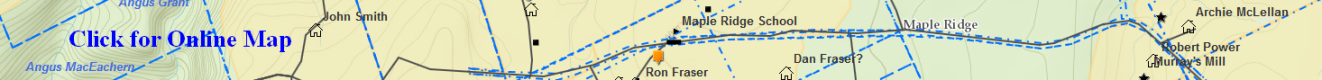 MacAdam_Family – (Eigg Mountain Settlement History)Ewan or Hugh MacAdam, pioneer, arrived in 1790 – see Rankin pages 162-164.Hugh MacAdam (d. 1820) probate file married Mary MacDonald 	Moidart Family	Donald MacAdam (d. before 1820) probate file of father married Margaret		Mary MacAdam Senior		Catherine MacAdam		Margaret MacAdam		Mary MacAdam Junior	Allan MacAdam	Ronald R MacAdam (b. 1801-d. November 12, 1873) died at Moidart NSVS married Mary MacGillivray (b. 1805-d 1868) 	1871 Census Arisaig District Division 2 # 13Donald MacAdam (b. 1835-d. February 26, 1913) NSVS died at McArras Brook/Knoydart Obit married Mary MacDonald (b. 1839-d. 1922) d/o Alexander MacDonald (Hugh) living with married daughter Catherine in 1921 married January 21, 1855 at Arisaig.1871 Census Arisaig District Division 2 # 131881 Census Arisaig District # 1941891 Census Arisaig District # 1111901 Census Arisaig District # 541911 Census Arisaig District # 44Mary MacAdam (b. December 15/21, 1865-d. December 24, 1865) born at McAra’s Brook SMAR NSVS	John Allan MacAdam (b. December 19, 1867) SMAR teamsterMary MacAdam (b. September 24, 1869-d. 1958) SMAR Obit house servant married John Joseph MacDonaldSarah MacAdam (b. 1872-d. October 10, 1876) died at Moidart NSVSCatherine MacAdam (b. October 12, 1871) SMAR house servant married John William MacAdam (see below)John MacAdam (b. 1876-d. March 18, 1952) NSVS died at McAras BrookRanald/Ronald MacAdam (b. 1880)1901 Census Arisaig District # 541911 Census Arisaig District # 44John MacAdam (b. 1841-d. August 24, 1873) fisherman drowned at Cape George NSVS due to August gale Rankin1871 Census Arisaig District Division 2 # 13Ann MacAdam (b. 1842-d. December 1, 1875) died at Knoydart NSVS married to Alexander MacDonald, Knoydart RankinAlexander Ronald MacAdam (b. 1844-d. 1922) last will and testament page 405/557 Antigonish Will Book 1905-1925 blacksmith died at Malignant Cove Obit married Jerusha MacDonald (b. 1854-d. March 4, 1939) NSVS died at Malignant Cove Obit d/o Alexander and Catherine MacDonald married February 2, 1875 at Arisaig NSVS1881 Census Arisaig District # 2431891 Census Malignant Brook District # 1011901 Census Maryvale District # 171911 Census Maryvale District # 231921 Census Maryvale Sub-District 17 # 26	Anna Mae/Mary MacAdam (b. January 5, 1876-d. 1936) NSVSJohn R MacAdam (b. July 1880-d. February 21, 1963) SMAR NSVS married Amelia (1886-d. 1935) born US1911 Census Maryvale District # 231921 Census Maryvale Sub-District 17 # 24Jerusha MacAdam (b. 1907) born USAlexander Charles MacAdam (b. 1907) fisherman born US married Alice Catherine MacDonald (b. 1913) d/o John and Margaret Purcell MacDonald teacher married September 15. 1936Dorothy MacAdam (b. 1908) born USEvelyn MacAdam (b. 1908) born USFamily moved back to the US in the 1920s and John R and son Alexander moved back to Malignant Cove in the 1940s.Alexander Angus MacAdam (b. September 12, 1882) born at Malignant Cove NSVS				Jerusha MacAdam (b. 1907) Alexander MacAdam (b. 1907)Dorothy MacAdam (b. 1908)Evelyn MacAdam (b. 1908)Hector MacAdam (b. 1846-d. January 24, 1933) NSVS died at Moidart Obit		1871 Census Arisaig District Division 2 # 13		1881 Census Arisaig District # 194		1891 Census Arisaig District # 111		1901 Census Arisaig District # 54		1911 Census Arisaig District # 44		1921 Census Arisaig District # 18	McAra’s Brook FamilyJohn MacAdam (b. 1788-d. May 22, 1867) born at Moidart NSVS married Margaret MacInnis NSVS or MacEachern Rankin (d. before 1867) NSVSFlora MacAdam (b. 1826-d. 1905) living with her brother Alexander in 1901		1871 Census Arisaig District Division 2 # 12		1881 Census Arisaig District # 195		1891 Census Arisaig District # 112		1901 Census Arisaig District # 55Alexander MacAdam (b. 1827-d. 1904) Obit married Mary/Flora Gillis (b. 1832-d. 1896) Obit married June 15, 1851 at Arisaig. NSVS1871 Census Arisaig District Division 2 # 141881 Census Arisaig District # 1931891 Census Arisaig District # 1101901 Census Arisaig District # 55	Flora Ann MacAdam (b. 1857)	Sarah MacAdam (b. 1859)	Margaret MacAdam (b. June 22, 1862) born at Moidart SMAR	Archibald MacAdam (b. 1864) lumbermanAlexander MacAdam (b. October 3/2, 1866) SMAR NSVS lumberman	John MacAdam (b. August 28, 1869) SMAR lumberman	1901 Census Arisaig District # 55	Mary MacAdam (b. August 24, 1871) SMARHugh J MacAdam (b. 1831-d. by 1901) married Margaret MacDonald (b. 1849) born Knoydart d/o D and Isabella MacDonald married January 30, 1872 at Arisaig NSVS1871 Census Arisaig District Division 2 # 111881 Census Arisaig District # 1961891 Census Arisaig District # 1131901 Census Arisaig District # 53			John Archibald MacAdam (b. January 21, 1874) SMAR			Andrew MacAdam (b. May 29, 1875-d. 1902) SMAR Obit			Margaret MacAdam (b. 1876) US Rankin			1911 Census Arisaig District # 43			Mary MacAdam (b. 1880-d. 1897) ObitJohn William MacAdam (b. 1882-d. 1949) Obit married Catherine MacAdam (b. 1871) married February 28, 1911 at Arisaig1911 Census Arisaig District # 431921 Census Arisaig District # 22			Isabella MacAdam (b. 1883)			Donald “Dan” MacAdam (b. 1885) Halifax Rankin			1911 Census Arisaig District # 43			Christy Ann MacAdam (b. 1888-d. 1906) ObitMary Bell MacAdam (b. 1890) married Ronald MacGillivray RankinPatrick “Peter” MacAdam (b. 1833) married Margaret MacDonald (b. 1849) born Moidart d/o Hugh and Catherine MacDonald married March 4, 1867 at Arisaig NSVS					1871 Census Arisaig District Division 2 # 12	1881 Census Arisaig District # 195	1891 Census Arisaig District # 112John MacAdam (b. April 29, 1868) SMAR teamster		Donald MacAdam (b. June 1870)		Margaret MacAdam (b. April 6, 1872) SMAR house servant		Mary MacAdam (b. August 30, 1874) house servantCatherine Ann MacAdam (b. February 8, 1879) SMAR immigrated 1895 (1920 US Census) married Albert Parker (b. 1879) married February 19, 1910 at Boston		Sarah MacAdam (b. April 2, 1881) SMAR		Cassie MacAdam (b. 1883)Mary MacAdam (b. 1830-d. September 23, 1865) died at Moidart NSVS interred in St. Margaret’s cemetery September 23, 1865 SMAR	Flora MacAdam (b. 1839)------------------------------------------------------------------------------------------------------------Arisaig MacAdam FamilyHugh R MacAdam (b. 1831-d. January 23, 1916) merchant colonel in militia Obit NSVS married Nancy “Ann” MacDonald (b. 1839-d. 1911) Obit married January 12, 1857 at Arisaig NSVS1871 Census Arisaig District Division 1 # 511881 Census Arisaig District # 931891 Census Arisaig District # 871901 Census Arisaig District # 161911 Census Arisaig District # 22	Mary Ann MacAdam (b. 1861)	Annie MacAdam (b. November 1, 1865-d. November 3, 1865) NSVSCatherine “Katie” MacAdam (b. August 26, 1867) SMAR married MacGillivray widow by 19011911 Census Arisaig District # 22	Margaret MacAdam (b. September 25, 1869) SMAR